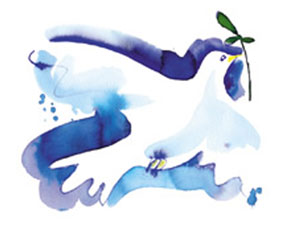 Menù di Pasqua a scelta!        Antipasti- Sfogliatina calda con julienne di Verdurine croccanti al Curry13€- Polpo al Mandarino con salsa di Ceci Broccoli e Cavolo viola13€-Affettato misto 13€-Coppa piacentina13€-Culatello DOP selezione 16€-Prosciutto di Parma13€Tutti i nostri salumi sono accompagnati  da :-Cipolle di Tropea in Agro Dolce-Torta di Sfoglia e Ricotta e Spinaci-sott’0lio rustico.       Primi Piatti- Risotto mantecato con Stimmi di Zafferano e Asparagi 9,5€-Pisarei e fasö9,5€- Raviolo d’Anatra glassati all’Arancia e Mandorle spaccate9,5€- Panzerotti di crepes al forno con farcia di Biete Noci e Speck9,5€-Tagliolini caserecci con Pachino fresco e Pecorino “Ziri” dolce grattugiato9,5€-Tortelli d’Erbetta della tradizione Piacentina al Burro e Salvia o con sugo rosso di Funghi Porcini9,5€-Anvëin in Brodo di Prima(Capelletti con stracotto di Carne in brodo) 9,5€- Tagliatelle integrali caserecce al profumo di Maggiorana con polpa di Orata al salto su bisque di Gamberi12€(Tutta la pasta è rigorosamente fatta in casa)Secondi Piatti- Reale di Vitello arrosto con Patate Spicchiona   14€- Filetto di Cavallo ,salsa alla Paprika dolce e Cumino confetta di Goletta di Ferriere 16€- Tagliata di Manzo con verdure di stagione glassate al rosmarino14€-Filetto di Manzo ai ferri 16€-Coscia d’Agnello in lenta cottura disossata al forno conPurea di patate aromatizzata al Timo 14€-Branzino in treccia al forno con Pomodori demi-sec all’olio EVO e Puntarelle 14,00€-MARLÜSS  PAOLI(Baccalà fritto in crosta di mandorle e pepe rosa con salsa di olive nere)14,00€CONTORNIPatate al fornoVerdure alla grigliaVerdure al vaporeInsalata frescaSpinaci5€DOLCI6,5€ 